Faktory ovplyvňujúce cenu v reálnej firme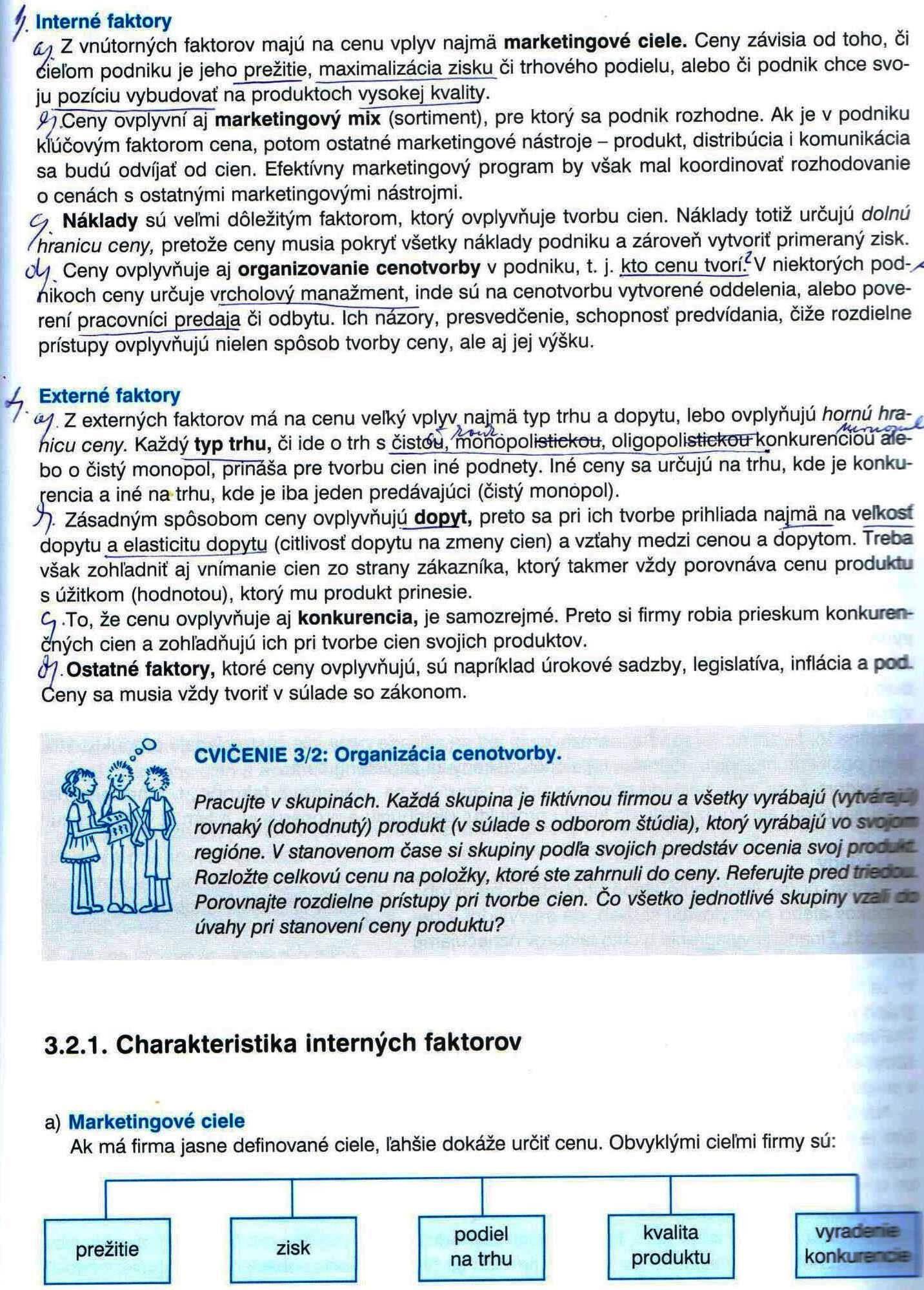 	lokalitaPostup tvorby cien na obchodnom oddelenínákladovo orientované ceny - ich tvorba vychádza z kalkulácie fixných a variabilných nákladov a zisku,dopytovoorientovaná cenotvorba - zohľadňuje intenzitu dopytu a spokojnosť zákazníka:konkurenčne orientovaná cenotvorba - tvorba ceny vychádza z priemernej konkurenčnej ceny výrobkuMožnosti zmeny ceny, ak chce  zlepšiť svoju finančnú situáciu = cenové úpravy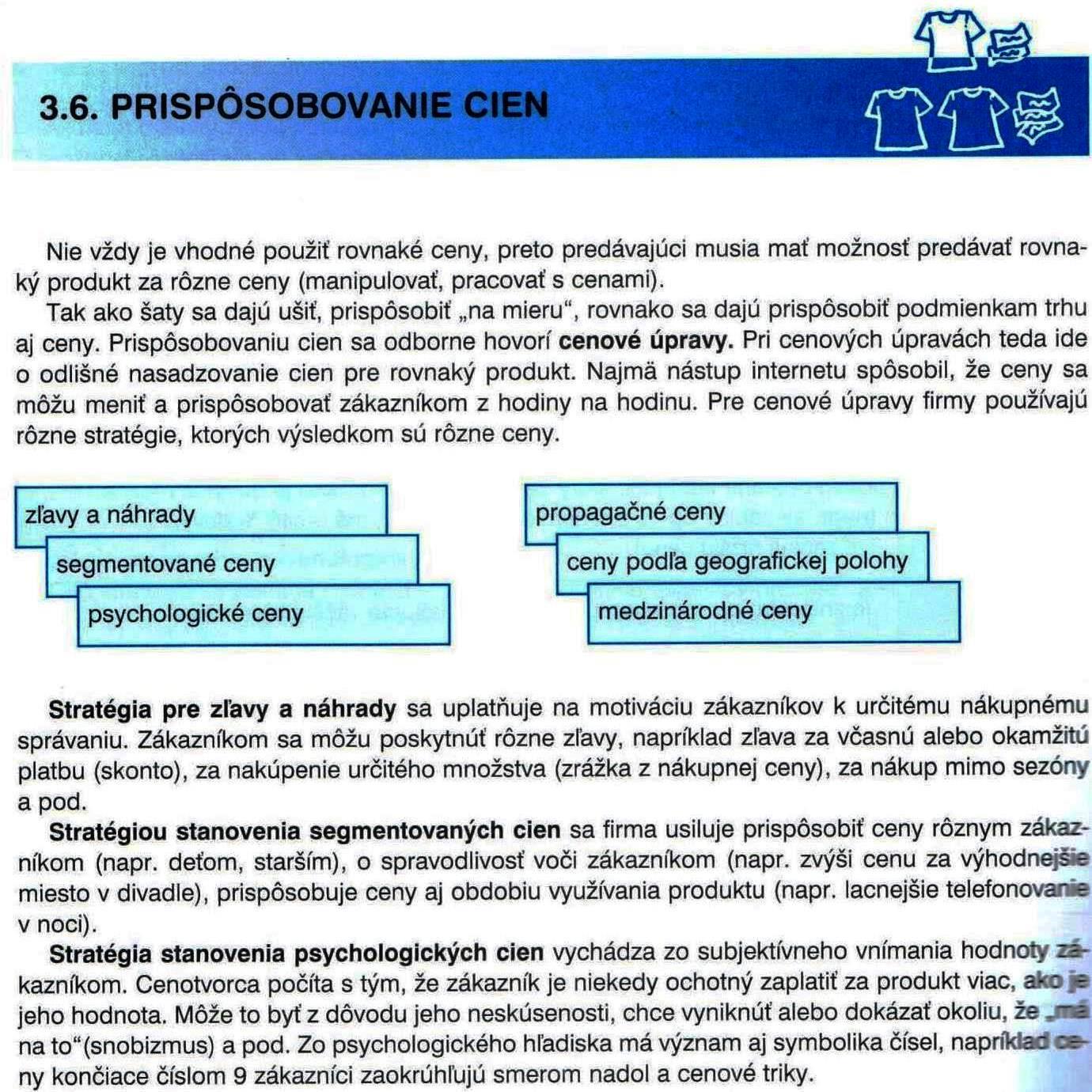 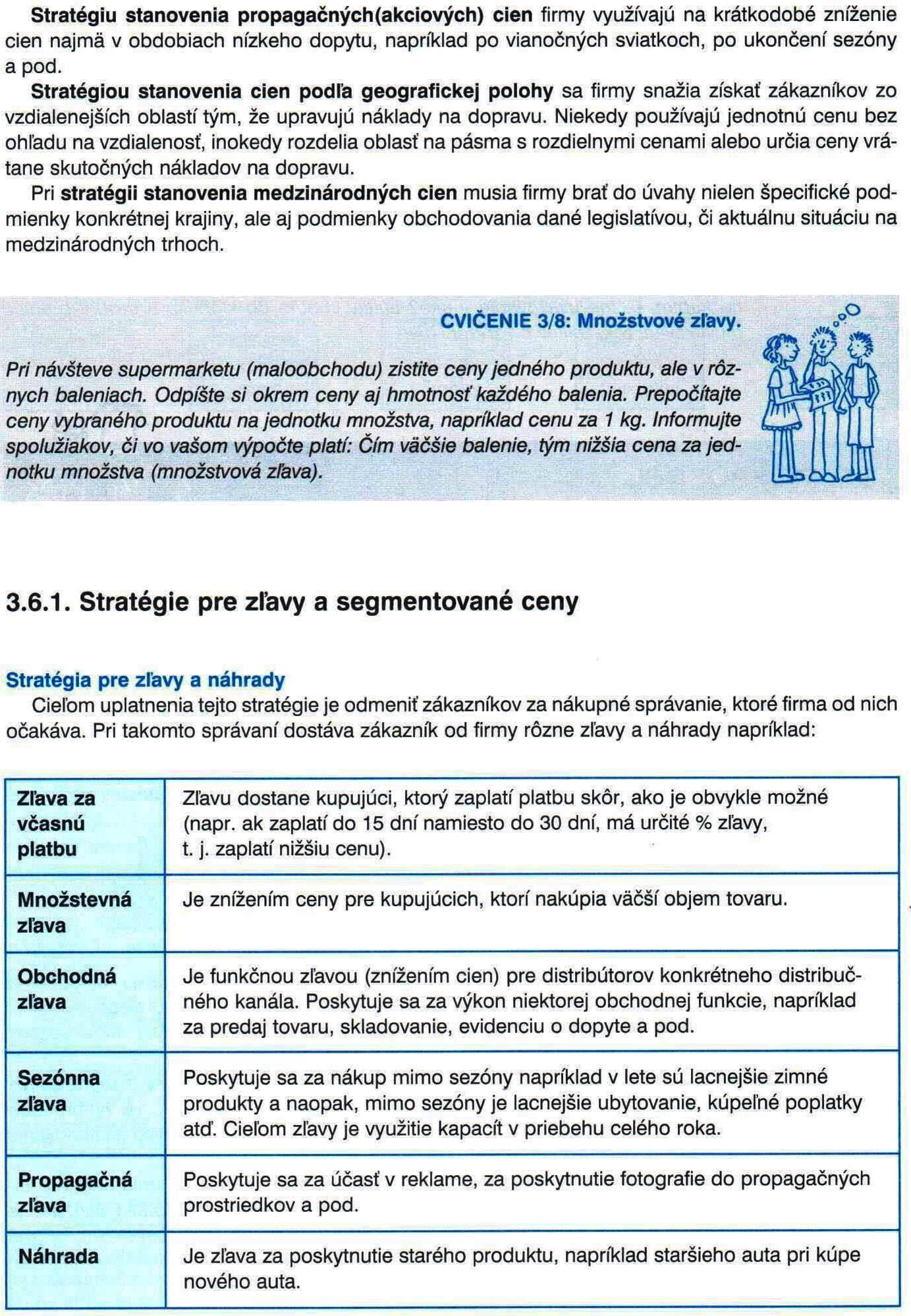 Význam použitia kalkulačného vzorcaprehľad o nákladoch, zabezpečený zisk